Actividades EstándarMeta de Aprendizaje Explorar la relación entre el agua superficial y el patrón de asentamiento de la población de los Estados Unidos.C3: D2. Geo.2.3-5. Usa los mapas para explicar la relación entre la locación de lugares y las regiones y de las características del medio ambiente. C3: D2. Geo.6.3-5.  Describe como las características del medio ambiente influyen en la distribución de la población. CCSS: ELA-LITERACY.RI.4.7. Interpretar la información presentada visualmente y explicar cómo la información contribuye para entender el texto en que aparece.Los estudiantes van podrán analizar la relación entre las aguas superficiales y la densidad de la población. 	Mapa URL: http://esriurl.com/fourgeoinquiry4	 Captar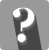 ¿Cómo la locación de las aguas superficiales afecta donde la población vive?Pregunte a los estudiantes que generen una lista de las razones porque la gente escoge vivir dondeViven. [La respuesta puede incluir trabajos, áreas recreativas, recurso natural, proximidad de familias, y oportunidad de educación.] Abre el link para el mapa que se encuentra arriba o escribe el URL en el explorador de internet. ¿Qué representa las líneas azules en el mapa? [Representa ríos - una forma de agua superficie.] ¿Qué representa los puntos amarillos? [Representa ciudades grandes con más de 100,000 gente.] Explorar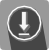 ¿Cuántas fronteras de estados están afectadas o creados por aguas superficiales?Identifica algunos estados que tienen un borde formado por aguas superficiales-ríos o lagos.[Algunos ejemplos incluyen Washington, Idaho, California, Nevada, Arizona, Texas, Louisiana, Missouri, Iowa, Minnesota, Wisconsin, Kentucky, Illinois, Indiana, Ohio, West Virginia, Pennsylvania, Tennessee y New York.]¿Cuál es el nombre de algunos lagos mayores? [Algunos ejemplos incluyen Los Great Lakes y el Great Salt Lake.]¿Cuál es el nombre de algunos ríos mayores? [Algunos ejemplos incluyen el Mississippi, Columbia, Snake, Ohio,Missouri, Colorado, Rio Grande y Arkansas.]more Explicar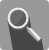 Cual es el impacto que tiene las aguas superficiales en la densidad poblacional?¿Qué observaciones se pueden hacer sobre la localización del agua y las ciudades principales? [Muchas ciudades principales están localizadas cerca de aguas superficiales].Haz clic al botón, ensena “Map Contents” (Contexto de Mapa) Haz clic en el cuadrado para prender la capa de “USA Population Density” (La densidad de población de los E.U)Haz clic en el botón, enseña el “Map Legend” (los signos convencionales). Desplazarse hacia abajo para ver la densidad de población en los E.U. ¿Qué patrones de asentamiento puedes observar en esta capa de mapa? [La respuesta puede incluir áreas con alta densidad que están ubicadas en áreas costeras, y el interior seccional del país que tienen alta densidad están ubicados cerca de cuerpos de agua]Zoom en el mapa para ver Missouri, e identifica dos áreas con alta densidad poblacional. ¿Qué tienen en común estas dos ciudades altamente pobladas? [La ciudad de Kansas y St. Louis están ubicadas en la unión de ríos principales].¿Qué predicciones pueden hacer acerca de porque estas ciudades se asentaron? [Más accesibilidad de rutas para transportación comercial o para viajes, suministro de comida, barreras naturales para ataques). Elaborar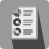 ¿Cómo la alta densidad poblacional afecta las agua superficiales alrededor?Localiza algún tipo de agua superficial en tu estado¿Es posible observar que las ciudades se poblaron alrededor del agua? [Las respuestas varían de acuerdo a la geografía].¿Cuáles serían algunos posibles efectos negativos de un gran número de gente viviendo cerca de un cuerpo de agua? [Las respuestas pueden incluir contaminación por individuos o por fábricas, y reducción de recursos naturales (como pescado, almejas, etc.) ¿Cuáles son algunas posibles soluciones para estos problemas? [Las respuestas pueden incluir ser más responsables con los residuos de individuos o de fábricas, más esfuerzo en conservar, y conciencia pública.WWW.ESRI.COM/GEOINQUIRIES	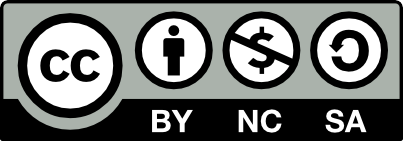 Version Q4 2016. Send feedback: http://xxxxxxx	Copyright © 2016 xxxx